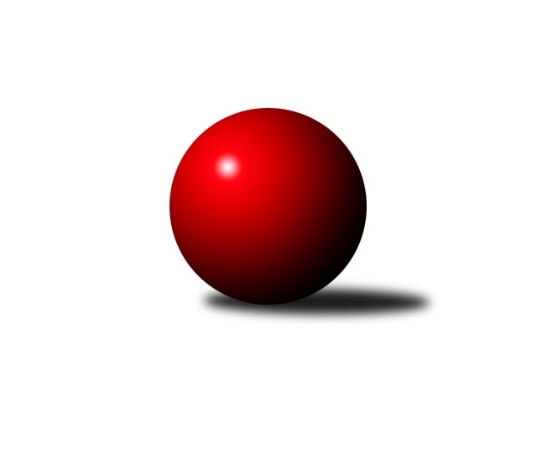 Č.7Ročník 2018/2019	29.4.2024 Východočeská divize 2018/2019Statistika 7. kolaTabulka družstev:		družstvo	záp	výh	rem	proh	skore	sety	průměr	body	plné	dorážka	chyby	1.	SKK Jičín B	7	6	0	1	76 : 36 	(40.5 : 33.5)	2663	12	1805	859	28	2.	TJ Červený Kostelec B	7	5	1	1	68 : 44 	(43.0 : 27.0)	2636	11	1806	830	31	3.	KK Dobruška	7	4	2	1	66 : 46 	(40.0 : 40.0)	2584	10	1784	800	29.1	4.	TJ Nová Paka	7	4	0	3	63 : 49 	(21.5 : 21.5)	2562	8	1752	810	35.9	5.	TJ Start Rychnov n. Kn. B	7	3	1	3	62 : 50 	(27.0 : 17.0)	2624	7	1783	841	32.3	6.	Spartak Rokytnice n. J. B	7	3	1	3	60 : 52 	(24.0 : 40.0)	2606	7	1793	813	36.3	7.	TJ Dvůr Králové n. L.	7	3	1	3	58 : 54 	(40.5 : 33.5)	2644	7	1802	842	33.1	8.	SKK České Meziříčí	7	3	1	3	45 : 67 	(32.0 : 52.0)	2614	7	1795	820	27.9	9.	TJ Lokomotiva Trutnov B	7	3	0	4	58 : 54 	(26.5 : 27.5)	2628	6	1803	825	35.6	10.	KK Vysoké Mýto	7	3	0	4	54 : 58 	(44.5 : 21.5)	2645	6	1784	861	27	11.	SK Solnice	7	3	0	4	52 : 60 	(22.5 : 24.5)	2571	6	1745	825	30.1	12.	KK Zálabák Smiřice	7	2	1	4	42 : 70 	(34.5 : 39.5)	2613	5	1815	798	37.1	13.	TJ Jiskra Hylváty	7	1	2	4	46 : 66 	(29.5 : 34.5)	2610	4	1776	834	36	14.	SKK Třebechovice p. O.	7	0	2	5	34 : 78 	(29.0 : 43.0)	2502	2	1736	767	38.7Tabulka doma:		družstvo	záp	výh	rem	proh	skore	sety	průměr	body	maximum	minimum	1.	KK Dobruška	4	4	0	0	46 : 18 	(27.5 : 20.5)	2813	8	2883	2773	2.	TJ Červený Kostelec B	4	3	1	0	42 : 22 	(28.0 : 16.0)	2629	7	2650	2600	3.	SKK České Meziříčí	4	3	1	0	41 : 23 	(24.0 : 24.0)	2666	7	2729	2586	4.	KK Vysoké Mýto	3	3	0	0	42 : 6 	(31.0 : 5.0)	2810	6	2840	2771	5.	TJ Start Rychnov n. Kn. B	3	3	0	0	40 : 8 	(13.0 : 3.0)	2825	6	2880	2766	6.	TJ Nová Paka	4	3	0	1	46 : 18 	(14.0 : 7.0)	2553	6	2618	2502	7.	Spartak Rokytnice n. J. B	3	3	0	0	37 : 11 	(8.0 : 8.0)	2736	6	2773	2699	8.	SKK Jičín B	3	3	0	0	34 : 14 	(22.0 : 14.0)	2689	6	2757	2649	9.	SK Solnice	3	3	0	0	34 : 14 	(13.0 : 5.0)	2565	6	2635	2515	10.	TJ Dvůr Králové n. L.	4	2	1	1	38 : 26 	(23.5 : 14.5)	2628	5	2671	2596	11.	TJ Lokomotiva Trutnov B	4	2	0	2	36 : 28 	(16.5 : 11.5)	2623	4	2696	2593	12.	TJ Jiskra Hylváty	3	1	1	1	26 : 22 	(12.0 : 14.0)	2625	3	2638	2599	13.	KK Zálabák Smiřice	3	1	1	1	22 : 26 	(20.5 : 15.5)	2702	3	2788	2620	14.	SKK Třebechovice p. O.	4	0	1	3	18 : 46 	(16.0 : 28.0)	2467	1	2491	2408Tabulka venku:		družstvo	záp	výh	rem	proh	skore	sety	průměr	body	maximum	minimum	1.	SKK Jičín B	4	3	0	1	42 : 22 	(18.5 : 19.5)	2657	6	2772	2546	2.	TJ Červený Kostelec B	3	2	0	1	26 : 22 	(15.0 : 11.0)	2638	4	2730	2547	3.	TJ Lokomotiva Trutnov B	3	1	0	2	22 : 26 	(10.0 : 16.0)	2630	2	2750	2561	4.	TJ Dvůr Králové n. L.	3	1	0	2	20 : 28 	(17.0 : 19.0)	2649	2	2698	2623	5.	KK Dobruška	3	0	2	1	20 : 28 	(12.5 : 19.5)	2508	2	2546	2463	6.	TJ Nová Paka	3	1	0	2	17 : 31 	(7.5 : 14.5)	2565	2	2665	2483	7.	KK Zálabák Smiřice	4	1	0	3	20 : 44 	(14.0 : 24.0)	2590	2	2658	2439	8.	SKK Třebechovice p. O.	3	0	1	2	16 : 32 	(13.0 : 15.0)	2514	1	2574	2424	9.	Spartak Rokytnice n. J. B	4	0	1	3	23 : 41 	(16.0 : 32.0)	2573	1	2640	2466	10.	TJ Start Rychnov n. Kn. B	4	0	1	3	22 : 42 	(14.0 : 14.0)	2574	1	2651	2445	11.	TJ Jiskra Hylváty	4	0	1	3	20 : 44 	(17.5 : 20.5)	2606	1	2686	2570	12.	SK Solnice	4	0	0	4	18 : 46 	(9.5 : 19.5)	2572	0	2660	2423	13.	KK Vysoké Mýto	4	0	0	4	12 : 52 	(13.5 : 16.5)	2604	0	2720	2442	14.	SKK České Meziříčí	3	0	0	3	4 : 44 	(8.0 : 28.0)	2597	0	2689	2528Tabulka podzimní části:		družstvo	záp	výh	rem	proh	skore	sety	průměr	body	doma	venku	1.	SKK Jičín B	7	6	0	1	76 : 36 	(40.5 : 33.5)	2663	12 	3 	0 	0 	3 	0 	1	2.	TJ Červený Kostelec B	7	5	1	1	68 : 44 	(43.0 : 27.0)	2636	11 	3 	1 	0 	2 	0 	1	3.	KK Dobruška	7	4	2	1	66 : 46 	(40.0 : 40.0)	2584	10 	4 	0 	0 	0 	2 	1	4.	TJ Nová Paka	7	4	0	3	63 : 49 	(21.5 : 21.5)	2562	8 	3 	0 	1 	1 	0 	2	5.	TJ Start Rychnov n. Kn. B	7	3	1	3	62 : 50 	(27.0 : 17.0)	2624	7 	3 	0 	0 	0 	1 	3	6.	Spartak Rokytnice n. J. B	7	3	1	3	60 : 52 	(24.0 : 40.0)	2606	7 	3 	0 	0 	0 	1 	3	7.	TJ Dvůr Králové n. L.	7	3	1	3	58 : 54 	(40.5 : 33.5)	2644	7 	2 	1 	1 	1 	0 	2	8.	SKK České Meziříčí	7	3	1	3	45 : 67 	(32.0 : 52.0)	2614	7 	3 	1 	0 	0 	0 	3	9.	TJ Lokomotiva Trutnov B	7	3	0	4	58 : 54 	(26.5 : 27.5)	2628	6 	2 	0 	2 	1 	0 	2	10.	KK Vysoké Mýto	7	3	0	4	54 : 58 	(44.5 : 21.5)	2645	6 	3 	0 	0 	0 	0 	4	11.	SK Solnice	7	3	0	4	52 : 60 	(22.5 : 24.5)	2571	6 	3 	0 	0 	0 	0 	4	12.	KK Zálabák Smiřice	7	2	1	4	42 : 70 	(34.5 : 39.5)	2613	5 	1 	1 	1 	1 	0 	3	13.	TJ Jiskra Hylváty	7	1	2	4	46 : 66 	(29.5 : 34.5)	2610	4 	1 	1 	1 	0 	1 	3	14.	SKK Třebechovice p. O.	7	0	2	5	34 : 78 	(29.0 : 43.0)	2502	2 	0 	1 	3 	0 	1 	2Tabulka jarní části:		družstvo	záp	výh	rem	proh	skore	sety	průměr	body	doma	venku	1.	TJ Lokomotiva Trutnov B	0	0	0	0	0 : 0 	(0.0 : 0.0)	0	0 	0 	0 	0 	0 	0 	0 	2.	TJ Start Rychnov n. Kn. B	0	0	0	0	0 : 0 	(0.0 : 0.0)	0	0 	0 	0 	0 	0 	0 	0 	3.	SKK České Meziříčí	0	0	0	0	0 : 0 	(0.0 : 0.0)	0	0 	0 	0 	0 	0 	0 	0 	4.	TJ Jiskra Hylváty	0	0	0	0	0 : 0 	(0.0 : 0.0)	0	0 	0 	0 	0 	0 	0 	0 	5.	Spartak Rokytnice n. J. B	0	0	0	0	0 : 0 	(0.0 : 0.0)	0	0 	0 	0 	0 	0 	0 	0 	6.	SK Solnice	0	0	0	0	0 : 0 	(0.0 : 0.0)	0	0 	0 	0 	0 	0 	0 	0 	7.	SKK Třebechovice p. O.	0	0	0	0	0 : 0 	(0.0 : 0.0)	0	0 	0 	0 	0 	0 	0 	0 	8.	KK Vysoké Mýto	0	0	0	0	0 : 0 	(0.0 : 0.0)	0	0 	0 	0 	0 	0 	0 	0 	9.	KK Dobruška	0	0	0	0	0 : 0 	(0.0 : 0.0)	0	0 	0 	0 	0 	0 	0 	0 	10.	TJ Červený Kostelec B	0	0	0	0	0 : 0 	(0.0 : 0.0)	0	0 	0 	0 	0 	0 	0 	0 	11.	TJ Dvůr Králové n. L.	0	0	0	0	0 : 0 	(0.0 : 0.0)	0	0 	0 	0 	0 	0 	0 	0 	12.	KK Zálabák Smiřice	0	0	0	0	0 : 0 	(0.0 : 0.0)	0	0 	0 	0 	0 	0 	0 	0 	13.	TJ Nová Paka	0	0	0	0	0 : 0 	(0.0 : 0.0)	0	0 	0 	0 	0 	0 	0 	0 	14.	SKK Jičín B	0	0	0	0	0 : 0 	(0.0 : 0.0)	0	0 	0 	0 	0 	0 	0 	0 Zisk bodů pro družstvo:		jméno hráče	družstvo	body	zápasy	v %	dílčí body	sety	v %	1.	Dalibor Chráska 	TJ Červený Kostelec B 	12	/	7	(86%)		/		(%)	2.	Daniel Balcar 	TJ Červený Kostelec B 	12	/	7	(86%)		/		(%)	3.	Dalibor Ksandr 	TJ Start Rychnov n. Kn. B 	12	/	7	(86%)		/		(%)	4.	Tomáš Pavlata 	SKK Jičín B 	12	/	7	(86%)		/		(%)	5.	Milan Vencl 	TJ Jiskra Hylváty 	12	/	7	(86%)		/		(%)	6.	Jan Ringel 	SKK Jičín B 	12	/	7	(86%)		/		(%)	7.	Michal Kala 	TJ Start Rychnov n. Kn. B 	12	/	7	(86%)		/		(%)	8.	Jan Šmidrkal 	TJ Nová Paka  	12	/	7	(86%)		/		(%)	9.	Oldřich Motyčka 	SKK Třebechovice p. O. 	12	/	7	(86%)		/		(%)	10.	Jakub Stejskal 	Spartak Rokytnice n. J. B 	12	/	7	(86%)		/		(%)	11.	Tomáš Pražák 	TJ Jiskra Hylváty 	10	/	6	(83%)		/		(%)	12.	Jiří Bajer 	TJ Nová Paka  	10	/	7	(71%)		/		(%)	13.	Robert Petera 	SKK Třebechovice p. O. 	10	/	7	(71%)		/		(%)	14.	Lukáš Blažej 	TJ Dvůr Králové n. L.  	10	/	7	(71%)		/		(%)	15.	Jaroslav Jeníček 	TJ Lokomotiva Trutnov B 	10	/	7	(71%)		/		(%)	16.	Jan Brouček 	SKK České Meziříčí  	9	/	7	(64%)		/		(%)	17.	Jiří Kout 	TJ Nová Paka  	9	/	7	(64%)		/		(%)	18.	Jan Janeček 	TJ Dvůr Králové n. L.  	8	/	5	(80%)		/		(%)	19.	Milan Ringel 	SKK Jičín B 	8	/	5	(80%)		/		(%)	20.	Martin Děkan 	KK Dobruška  	8	/	5	(80%)		/		(%)	21.	Miloš Veigl 	TJ Lokomotiva Trutnov B 	8	/	6	(67%)		/		(%)	22.	David Hanzlíček 	KK Zálabák Smiřice  	8	/	6	(67%)		/		(%)	23.	Petr Bartoš 	KK Vysoké Mýto  	8	/	6	(67%)		/		(%)	24.	Vladimír Řehák 	SKK Jičín B 	8	/	6	(67%)		/		(%)	25.	Michal Balcar 	KK Dobruška  	8	/	6	(67%)		/		(%)	26.	Karel Řehák 	TJ Jiskra Hylváty 	8	/	6	(67%)		/		(%)	27.	Martin Prošvic 	KK Vysoké Mýto  	8	/	7	(57%)		/		(%)	28.	Martin Čihák 	TJ Start Rychnov n. Kn. B 	8	/	7	(57%)		/		(%)	29.	Václav Kašpar 	KK Vysoké Mýto  	8	/	7	(57%)		/		(%)	30.	Petr Linhart 	TJ Červený Kostelec B 	8	/	7	(57%)		/		(%)	31.	Josef Kupka 	KK Dobruška  	8	/	7	(57%)		/		(%)	32.	Jiří Mochan 	KK Zálabák Smiřice  	8	/	7	(57%)		/		(%)	33.	Tomáš Kyndl 	KK Vysoké Mýto  	8	/	7	(57%)		/		(%)	34.	Milan Hrubý 	SK Solnice  	8	/	7	(57%)		/		(%)	35.	Rudolf Stejskal 	SK Solnice  	8	/	7	(57%)		/		(%)	36.	Roman Václavek 	KK Dobruška  	8	/	7	(57%)		/		(%)	37.	Jiří Slavík 	KK Dobruška  	8	/	7	(57%)		/		(%)	38.	Jan Volf 	Spartak Rokytnice n. J. B 	6	/	4	(75%)		/		(%)	39.	Petr Mařas 	Spartak Rokytnice n. J. B 	6	/	5	(60%)		/		(%)	40.	Dobroslav Lánský 	TJ Nová Paka  	6	/	5	(60%)		/		(%)	41.	Luděk Horák 	TJ Dvůr Králové n. L.  	6	/	5	(60%)		/		(%)	42.	David Chaloupka 	TJ Lokomotiva Trutnov B 	6	/	5	(60%)		/		(%)	43.	Luboš Kolařík 	SKK Jičín B 	6	/	5	(60%)		/		(%)	44.	Petr Gálus 	TJ Start Rychnov n. Kn. B 	6	/	6	(50%)		/		(%)	45.	Miroslav Cupal 	KK Zálabák Smiřice  	6	/	6	(50%)		/		(%)	46.	Michal Janeček 	KK Zálabák Smiřice  	6	/	6	(50%)		/		(%)	47.	Pavel Píč 	SK Solnice  	6	/	6	(50%)		/		(%)	48.	Jaromír Erlebach 	TJ Nová Paka  	6	/	6	(50%)		/		(%)	49.	Karel Kratochvíl 	TJ Lokomotiva Trutnov B 	6	/	6	(50%)		/		(%)	50.	Jaroslav Stráník 	KK Vysoké Mýto  	6	/	7	(43%)		/		(%)	51.	Petr Janeček 	TJ Dvůr Králové n. L.  	6	/	7	(43%)		/		(%)	52.	Jan Králíček 	KK Dobruška  	6	/	7	(43%)		/		(%)	53.	Martin Ivan 	KK Zálabák Smiřice  	6	/	7	(43%)		/		(%)	54.	Martin Nosek 	SK Solnice  	6	/	7	(43%)		/		(%)	55.	Petr Brouček 	SKK České Meziříčí  	6	/	7	(43%)		/		(%)	56.	Josef Dvořák 	SKK Třebechovice p. O. 	6	/	7	(43%)		/		(%)	57.	Luděk Moravec 	SKK Třebechovice p. O. 	6	/	7	(43%)		/		(%)	58.	Jakub Stejskal 	TJ Jiskra Hylváty 	4	/	2	(100%)		/		(%)	59.	Bohumil Kuřina 	Spartak Rokytnice n. J. B 	4	/	2	(100%)		/		(%)	60.	Josef Prokopec 	TJ Lokomotiva Trutnov B 	4	/	3	(67%)		/		(%)	61.	Zdeněk Tobiška 	SK Solnice  	4	/	3	(67%)		/		(%)	62.	Ladislav Mikolášek 	Spartak Rokytnice n. J. B 	4	/	3	(67%)		/		(%)	63.	Matěj Stančík 	TJ Start Rychnov n. Kn. B 	4	/	4	(50%)		/		(%)	64.	Vojtěch Kazda 	TJ Nová Paka  	4	/	4	(50%)		/		(%)	65.	Ladislav Zívr 	TJ Dvůr Králové n. L.  	4	/	4	(50%)		/		(%)	66.	Pavel Hanout 	Spartak Rokytnice n. J. B 	4	/	4	(50%)		/		(%)	67.	Zdeněk Babka 	TJ Lokomotiva Trutnov B 	4	/	4	(50%)		/		(%)	68.	Ladislav Lorenc 	SKK České Meziříčí  	4	/	5	(40%)		/		(%)	69.	Tomáš Kincl 	TJ Červený Kostelec B 	4	/	5	(40%)		/		(%)	70.	Jakub Wenzel 	TJ Červený Kostelec B 	4	/	5	(40%)		/		(%)	71.	Monika Horová 	TJ Dvůr Králové n. L.  	4	/	5	(40%)		/		(%)	72.	Kamil Vošvrda 	SKK České Meziříčí  	4	/	5	(40%)		/		(%)	73.	Jiří Červinka 	TJ Dvůr Králové n. L.  	4	/	5	(40%)		/		(%)	74.	Jindřich Kašpar 	TJ Červený Kostelec B 	4	/	6	(33%)		/		(%)	75.	Václav Balous 	SK Solnice  	4	/	6	(33%)		/		(%)	76.	David Štěpán 	SKK České Meziříčí  	4	/	6	(33%)		/		(%)	77.	Jaroslav Jusko 	TJ Lokomotiva Trutnov B 	4	/	6	(33%)		/		(%)	78.	František Černý 	SKK Jičín B 	4	/	7	(29%)		/		(%)	79.	Daniel Stráník 	KK Vysoké Mýto  	4	/	7	(29%)		/		(%)	80.	Jiří Bartoníček 	SK Solnice  	2	/	1	(100%)		/		(%)	81.	Ilona Sýkorová 	TJ Start Rychnov n. Kn. B 	2	/	1	(100%)		/		(%)	82.	Václav Buřil 	TJ Start Rychnov n. Kn. B 	2	/	1	(100%)		/		(%)	83.	Ladislav Jedlička 	TJ Jiskra Hylváty 	2	/	1	(100%)		/		(%)	84.	Petr Kotek 	TJ Lokomotiva Trutnov B 	2	/	1	(100%)		/		(%)	85.	Radek Novák 	Spartak Rokytnice n. J. B 	2	/	1	(100%)		/		(%)	86.	Aleš Kotek 	TJ Lokomotiva Trutnov B 	2	/	2	(50%)		/		(%)	87.	Petr John 	TJ Jiskra Hylváty 	2	/	2	(50%)		/		(%)	88.	Milan Januška 	TJ Jiskra Hylváty 	2	/	3	(33%)		/		(%)	89.	Martin Kozel st.	SK Solnice  	2	/	3	(33%)		/		(%)	90.	Tomáš Cvrček 	Spartak Rokytnice n. J. B 	2	/	3	(33%)		/		(%)	91.	Roman Stříbrný 	Spartak Rokytnice n. J. B 	2	/	5	(20%)		/		(%)	92.	Jindřich Brouček 	SKK České Meziříčí  	2	/	6	(17%)		/		(%)	93.	Tomáš Skala 	TJ Jiskra Hylváty 	2	/	6	(17%)		/		(%)	94.	Vladimír Gütler 	KK Dobruška  	0	/	1	(0%)		/		(%)	95.	 	 	0	/	1	(0%)		/		(%)	96.	Josef Ledajaks 	KK Vysoké Mýto  	0	/	1	(0%)		/		(%)	97.	Jiří Rejl 	TJ Dvůr Králové n. L.  	0	/	1	(0%)		/		(%)	98.	Miroslav Šulc 	TJ Dvůr Králové n. L.  	0	/	1	(0%)		/		(%)	99.	Lukáš Fanc 	KK Dobruška  	0	/	1	(0%)		/		(%)	100.	Lubomír Šípek 	TJ Start Rychnov n. Kn. B 	0	/	1	(0%)		/		(%)	101.	Jiří Frinta 	KK Dobruška  	0	/	1	(0%)		/		(%)	102.	Oldřich Krsek 	TJ Start Rychnov n. Kn. B 	0	/	2	(0%)		/		(%)	103.	Matěj Mach 	TJ Jiskra Hylváty 	0	/	2	(0%)		/		(%)	104.	Vladimír Sonnevend 	SK Solnice  	0	/	2	(0%)		/		(%)	105.	Martin Mazáček 	SKK Jičín B 	0	/	2	(0%)		/		(%)	106.	Jaroslav Salaba 	SKK Třebechovice p. O. 	0	/	3	(0%)		/		(%)	107.	Jiří Hanuš 	SKK Třebechovice p. O. 	0	/	3	(0%)		/		(%)	108.	Vladimír Doubek 	Spartak Rokytnice n. J. B 	0	/	3	(0%)		/		(%)	109.	Jan Mařas 	Spartak Rokytnice n. J. B 	0	/	3	(0%)		/		(%)	110.	Zdeněk Zahálka 	SKK Třebechovice p. O. 	0	/	3	(0%)		/		(%)	111.	Petr Březina 	SKK Třebechovice p. O. 	0	/	3	(0%)		/		(%)	112.	Jiří Vokřál 	KK Zálabák Smiřice  	0	/	4	(0%)		/		(%)	113.	Erik Folta 	TJ Nová Paka  	0	/	4	(0%)		/		(%)	114.	Michal Vlček 	TJ Červený Kostelec B 	0	/	5	(0%)		/		(%)	115.	Radek Urgela 	KK Zálabák Smiřice  	0	/	5	(0%)		/		(%)	116.	Ladislav Kolář 	TJ Jiskra Hylváty 	0	/	5	(0%)		/		(%)	117.	Jiří Pácha 	TJ Start Rychnov n. Kn. B 	0	/	6	(0%)		/		(%)	118.	Milan Vošvrda 	SKK České Meziříčí  	0	/	6	(0%)		/		(%)Průměry na kuželnách:		kuželna	průměr	plné	dorážka	chyby	výkon na hráče	1.	Dobruška, 1-2	2762	1859	903	25.3	(460.3)	2.	Rychnov nad Kněžnou, 1-4	2717	1842	874	36.8	(452.9)	3.	Rokytnice, 1-2	2709	1839	869	30.5	(451.5)	4.	Vysoké Mýto, 1-2	2691	1802	888	19.7	(448.6)	5.	Smiřice, 1-2	2691	1855	835	38.0	(448.5)	6.	SKK Jičín, 1-4	2644	1807	836	32.5	(440.7)	7.	České Meziříčí, 1-2	2633	1780	853	27.4	(438.9)	8.	Trutnov, 1-4	2631	1811	819	39.6	(438.5)	9.	Hylváty, 1-2	2623	1755	867	27.3	(437.2)	10.	Č. Kostelec, 1-2	2610	1787	822	32.0	(435.0)	11.	Dvůr Králové, 1-2	2592	1793	799	39.1	(432.1)	12.	Nová Paka, 1-2	2509	1727	781	39.6	(418.3)	13.	Solnice, 1-2	2505	1732	772	34.5	(417.5)	14.	Třebechovice, 1-2	2497	1725	771	33.4	(416.2)Nejlepší výkony na kuželnách:Dobruška, 1-2KK Dobruška 	2883	3. kolo	Michal Balcar 	KK Dobruška 	511	3. koloKK Dobruška 	2802	1. kolo	Jiří Slavík 	KK Dobruška 	508	6. koloKK Dobruška 	2793	5. kolo	Jiří Slavík 	KK Dobruška 	505	5. koloKK Dobruška 	2773	6. kolo	Jiří Slavík 	KK Dobruška 	502	3. koloTJ Lokomotiva Trutnov B	2750	3. kolo	Josef Kupka 	KK Dobruška 	499	5. koloKK Vysoké Mýto 	2720	1. kolo	Josef Kupka 	KK Dobruška 	497	1. koloSKK České Meziříčí 	2689	6. kolo	David Chaloupka 	TJ Lokomotiva Trutnov B	490	3. koloTJ Jiskra Hylváty	2686	5. kolo	Martin Prošvic 	KK Vysoké Mýto 	489	1. kolo		. kolo	Jaroslav Jusko 	TJ Lokomotiva Trutnov B	483	3. kolo		. kolo	Jaroslav Stráník 	KK Vysoké Mýto 	482	1. koloRychnov nad Kněžnou, 1-4TJ Start Rychnov n. Kn. B	2880	5. kolo	Martin Čihák 	TJ Start Rychnov n. Kn. B	541	5. koloTJ Start Rychnov n. Kn. B	2830	7. kolo	Martin Čihák 	TJ Start Rychnov n. Kn. B	533	7. koloTJ Start Rychnov n. Kn. B	2766	2. kolo	Martin Čihák 	TJ Start Rychnov n. Kn. B	514	2. koloKK Zálabák Smiřice 	2658	5. kolo	Dalibor Ksandr 	TJ Start Rychnov n. Kn. B	506	5. koloKK Vysoké Mýto 	2623	7. kolo	Michal Kala 	TJ Start Rychnov n. Kn. B	501	5. koloTJ Nová Paka 	2546	2. kolo	Jiří Bajer 	TJ Nová Paka 	499	2. kolo		. kolo	Matěj Stančík 	TJ Start Rychnov n. Kn. B	496	7. kolo		. kolo	Miroslav Cupal 	KK Zálabák Smiřice 	486	5. kolo		. kolo	Michal Kala 	TJ Start Rychnov n. Kn. B	484	2. kolo		. kolo	Dalibor Ksandr 	TJ Start Rychnov n. Kn. B	474	7. koloRokytnice, 1-2Spartak Rokytnice n. J. B	2773	2. kolo	Petr Linhart 	TJ Červený Kostelec B	500	2. koloSpartak Rokytnice n. J. B	2736	4. kolo	Petr Mařas 	Spartak Rokytnice n. J. B	492	2. koloTJ Červený Kostelec B	2730	2. kolo	Petr Gálus 	TJ Start Rychnov n. Kn. B	483	6. koloSpartak Rokytnice n. J. B	2699	6. kolo	Jan Volf 	Spartak Rokytnice n. J. B	482	2. koloTJ Nová Paka 	2665	4. kolo	Jakub Stejskal 	Spartak Rokytnice n. J. B	477	2. koloTJ Start Rychnov n. Kn. B	2651	6. kolo	Dalibor Chráska 	TJ Červený Kostelec B	476	2. kolo		. kolo	Bohumil Kuřina 	Spartak Rokytnice n. J. B	475	4. kolo		. kolo	Jan Volf 	Spartak Rokytnice n. J. B	468	4. kolo		. kolo	Petr Mařas 	Spartak Rokytnice n. J. B	467	6. kolo		. kolo	Pavel Hanout 	Spartak Rokytnice n. J. B	467	6. koloVysoké Mýto, 1-2KK Vysoké Mýto 	2840	6. kolo	Martin Prošvic 	KK Vysoké Mýto 	530	6. koloKK Vysoké Mýto 	2820	4. kolo	Martin Prošvic 	KK Vysoké Mýto 	523	2. koloKK Vysoké Mýto 	2771	2. kolo	Václav Kašpar 	KK Vysoké Mýto 	494	4. koloSK Solnice 	2643	6. kolo	Petr Bartoš 	KK Vysoké Mýto 	490	6. koloSKK Jičín B	2546	4. kolo	Pavel Píč 	SK Solnice 	490	6. koloSKK České Meziříčí 	2528	2. kolo	Tomáš Kyndl 	KK Vysoké Mýto 	483	4. kolo		. kolo	Tomáš Kyndl 	KK Vysoké Mýto 	481	6. kolo		. kolo	Martin Prošvic 	KK Vysoké Mýto 	479	4. kolo		. kolo	Václav Kašpar 	KK Vysoké Mýto 	477	6. kolo		. kolo	Petr Bartoš 	KK Vysoké Mýto 	477	4. koloSmiřice, 1-2KK Zálabák Smiřice 	2788	4. kolo	Michal Janeček 	KK Zálabák Smiřice 	501	4. koloSKK Jičín B	2745	2. kolo	Martin Kozel st.	SK Solnice 	492	4. koloKK Zálabák Smiřice 	2697	2. kolo	Luboš Kolařík 	SKK Jičín B	489	2. koloSK Solnice 	2660	4. kolo	David Hanzlíček 	KK Zálabák Smiřice 	480	2. koloSpartak Rokytnice n. J. B	2637	7. kolo	Ladislav Mikolášek 	Spartak Rokytnice n. J. B	479	7. koloKK Zálabák Smiřice 	2620	7. kolo	Tomáš Pavlata 	SKK Jičín B	477	2. kolo		. kolo	David Hanzlíček 	KK Zálabák Smiřice 	476	4. kolo		. kolo	Martin Ivan 	KK Zálabák Smiřice 	473	4. kolo		. kolo	Jiří Mochan 	KK Zálabák Smiřice 	472	2. kolo		. kolo	Vladimír Řehák 	SKK Jičín B	465	2. koloSKK Jičín, 1-4SKK Jičín B	2757	7. kolo	Tomáš Pavlata 	SKK Jičín B	507	7. koloTJ Dvůr Králové n. L. 	2698	7. kolo	Petr Janeček 	TJ Dvůr Králové n. L. 	500	7. koloSKK Jičín B	2662	3. kolo	Dalibor Ksandr 	TJ Start Rychnov n. Kn. B	484	1. koloSKK Jičín B	2649	1. kolo	Jan Ringel 	SKK Jičín B	481	7. koloTJ Start Rychnov n. Kn. B	2551	1. kolo	Luboš Kolařík 	SKK Jičín B	480	7. koloSpartak Rokytnice n. J. B	2549	3. kolo	Lukáš Blažej 	TJ Dvůr Králové n. L. 	473	7. kolo		. kolo	Tomáš Pavlata 	SKK Jičín B	468	3. kolo		. kolo	František Černý 	SKK Jičín B	462	1. kolo		. kolo	Jan Ringel 	SKK Jičín B	461	1. kolo		. kolo	Milan Ringel 	SKK Jičín B	459	1. koloČeské Meziříčí, 1-2SKK České Meziříčí 	2729	1. kolo	Jan Brouček 	SKK České Meziříčí 	490	7. koloSKK České Meziříčí 	2707	5. kolo	David Štěpán 	SKK České Meziříčí 	481	1. koloSKK České Meziříčí 	2640	7. kolo	Petr Mařas 	Spartak Rokytnice n. J. B	477	1. koloSpartak Rokytnice n. J. B	2640	1. kolo	Jan Brouček 	SKK České Meziříčí 	473	5. koloTJ Dvůr Králové n. L. 	2623	5. kolo	Ladislav Lorenc 	SKK České Meziříčí 	472	5. koloSKK České Meziříčí 	2586	3. kolo	Petr Brouček 	SKK České Meziříčí 	469	1. koloSKK Třebechovice p. O.	2574	3. kolo	Tomáš Skala 	TJ Jiskra Hylváty	469	7. koloTJ Jiskra Hylváty	2570	7. kolo	Robert Petera 	SKK Třebechovice p. O.	468	3. kolo		. kolo	Jakub Stejskal 	Spartak Rokytnice n. J. B	465	1. kolo		. kolo	Kamil Vošvrda 	SKK České Meziříčí 	465	5. koloTrutnov, 1-4SKK Jičín B	2772	6. kolo	Milan Ringel 	SKK Jičín B	492	6. koloTJ Lokomotiva Trutnov B	2696	4. kolo	Luboš Kolařík 	SKK Jičín B	471	6. koloTJ Dvůr Králové n. L. 	2626	2. kolo	Miloš Veigl 	TJ Lokomotiva Trutnov B	471	6. koloTJ Lokomotiva Trutnov B	2609	1. kolo	Jaroslav Jeníček 	TJ Lokomotiva Trutnov B	469	1. koloTJ Lokomotiva Trutnov B	2595	2. kolo	Jan Janeček 	TJ Dvůr Králové n. L. 	468	2. koloTJ Lokomotiva Trutnov B	2593	6. kolo	Zdeněk Babka 	TJ Lokomotiva Trutnov B	468	4. koloTJ Jiskra Hylváty	2583	1. kolo	Jaroslav Jeníček 	TJ Lokomotiva Trutnov B	462	2. koloSKK České Meziříčí 	2575	4. kolo	Tomáš Pavlata 	SKK Jičín B	462	6. kolo		. kolo	Vladimír Řehák 	SKK Jičín B	461	6. kolo		. kolo	Jiří Červinka 	TJ Dvůr Králové n. L. 	460	2. koloHylváty, 1-2KK Zálabák Smiřice 	2655	6. kolo	Dalibor Ksandr 	TJ Start Rychnov n. Kn. B	522	4. koloTJ Start Rychnov n. Kn. B	2647	4. kolo	Petr John 	TJ Jiskra Hylváty	483	4. koloTJ Jiskra Hylváty	2638	4. kolo	Martin Ivan 	KK Zálabák Smiřice 	483	6. koloTJ Jiskra Hylváty	2637	2. kolo	Tomáš Pražák 	TJ Jiskra Hylváty	482	4. koloTJ Jiskra Hylváty	2599	6. kolo	Milan Januška 	TJ Jiskra Hylváty	474	2. koloSK Solnice 	2563	2. kolo	David Hanzlíček 	KK Zálabák Smiřice 	461	6. kolo		. kolo	Ladislav Jedlička 	TJ Jiskra Hylváty	460	6. kolo		. kolo	Milan Vencl 	TJ Jiskra Hylváty	457	6. kolo		. kolo	Tomáš Pražák 	TJ Jiskra Hylváty	448	2. kolo		. kolo	Michal Janeček 	KK Zálabák Smiřice 	441	6. koloČ. Kostelec, 1-2TJ Červený Kostelec B	2650	1. kolo	Dalibor Chráska 	TJ Červený Kostelec B	487	5. koloTJ Červený Kostelec B	2635	3. kolo	David Hanzlíček 	KK Zálabák Smiřice 	481	1. koloTJ Červený Kostelec B	2632	5. kolo	Martin Prošvic 	KK Vysoké Mýto 	479	3. koloKK Vysoké Mýto 	2632	3. kolo	Dalibor Chráska 	TJ Červený Kostelec B	466	3. koloKK Zálabák Smiřice 	2609	1. kolo	Jakub Wenzel 	TJ Červený Kostelec B	462	3. koloTJ Červený Kostelec B	2600	7. kolo	Dalibor Chráska 	TJ Červený Kostelec B	462	1. koloTJ Lokomotiva Trutnov B	2578	5. kolo	Tomáš Kincl 	TJ Červený Kostelec B	462	7. koloKK Dobruška 	2546	7. kolo	Petr Linhart 	TJ Červený Kostelec B	460	1. kolo		. kolo	Daniel Balcar 	TJ Červený Kostelec B	459	1. kolo		. kolo	Karel Kratochvíl 	TJ Lokomotiva Trutnov B	455	5. koloDvůr Králové, 1-2TJ Dvůr Králové n. L. 	2671	1. kolo	Luděk Horák 	TJ Dvůr Králové n. L. 	473	1. koloTJ Dvůr Králové n. L. 	2642	3. kolo	Daniel Balcar 	TJ Červený Kostelec B	468	6. koloTJ Červený Kostelec B	2636	6. kolo	Petr Janeček 	TJ Dvůr Králové n. L. 	464	3. koloTJ Dvůr Králové n. L. 	2603	6. kolo	Robert Petera 	SKK Třebechovice p. O.	463	1. koloTJ Dvůr Králové n. L. 	2596	4. kolo	Luděk Horák 	TJ Dvůr Králové n. L. 	460	6. koloTJ Jiskra Hylváty	2586	3. kolo	Jan Janeček 	TJ Dvůr Králové n. L. 	459	4. koloSKK Třebechovice p. O.	2544	1. kolo	Ladislav Zívr 	TJ Dvůr Králové n. L. 	457	1. koloKK Dobruška 	2463	4. kolo	Oldřich Motyčka 	SKK Třebechovice p. O.	457	1. kolo		. kolo	Tomáš Pražák 	TJ Jiskra Hylváty	456	3. kolo		. kolo	Michal Vlček 	TJ Červený Kostelec B	455	6. koloNová Paka, 1-2TJ Nová Paka 	2618	5. kolo	Jaromír Erlebach 	TJ Nová Paka 	467	7. koloTJ Nová Paka 	2562	3. kolo	Jiří Bajer 	TJ Nová Paka 	458	1. koloTJ Lokomotiva Trutnov B	2561	7. kolo	Jan Šmidrkal 	TJ Nová Paka 	453	5. koloTJ Nová Paka 	2529	1. kolo	Jan Šmidrkal 	TJ Nová Paka 	452	7. koloTJ Nová Paka 	2502	7. kolo	Jiří Bajer 	TJ Nová Paka 	449	5. koloKK Vysoké Mýto 	2442	5. kolo	Jaromír Erlebach 	TJ Nová Paka 	445	5. koloKK Zálabák Smiřice 	2439	3. kolo	Jan Šmidrkal 	TJ Nová Paka 	445	1. koloSK Solnice 	2423	1. kolo	Jan Šmidrkal 	TJ Nová Paka 	444	3. kolo		. kolo	Jaromír Erlebach 	TJ Nová Paka 	439	3. kolo		. kolo	Miloš Veigl 	TJ Lokomotiva Trutnov B	439	7. koloSolnice, 1-2SK Solnice 	2635	5. kolo	Milan Hrubý 	SK Solnice 	469	5. koloSK Solnice 	2545	7. kolo	Martin Kozel st.	SK Solnice 	456	7. koloSK Solnice 	2515	3. kolo	Oldřich Motyčka 	SKK Třebechovice p. O.	455	7. koloSpartak Rokytnice n. J. B	2466	5. kolo	Jiří Bartoníček 	SK Solnice 	452	5. koloTJ Start Rychnov n. Kn. B	2445	3. kolo	Václav Balous 	SK Solnice 	450	5. koloSKK Třebechovice p. O.	2424	7. kolo	Pavel Píč 	SK Solnice 	440	7. kolo		. kolo	Josef Dvořák 	SKK Třebechovice p. O.	439	7. kolo		. kolo	Jakub Stejskal 	Spartak Rokytnice n. J. B	434	5. kolo		. kolo	Martin Čihák 	TJ Start Rychnov n. Kn. B	432	3. kolo		. kolo	Ladislav Mikolášek 	Spartak Rokytnice n. J. B	430	5. koloTřebechovice, 1-2SKK Jičín B	2565	5. kolo	Jiří Bajer 	TJ Nová Paka 	470	6. koloTJ Červený Kostelec B	2547	4. kolo	Petr Linhart 	TJ Červený Kostelec B	465	4. koloKK Dobruška 	2514	2. kolo	Robert Petera 	SKK Třebechovice p. O.	462	2. koloSKK Třebechovice p. O.	2491	2. kolo	Josef Kupka 	KK Dobruška 	450	2. koloSKK Třebechovice p. O.	2489	5. kolo	Milan Ringel 	SKK Jičín B	450	5. koloTJ Nová Paka 	2483	6. kolo	Oldřich Motyčka 	SKK Třebechovice p. O.	440	2. koloSKK Třebechovice p. O.	2481	4. kolo	Oldřich Motyčka 	SKK Třebechovice p. O.	436	5. koloSKK Třebechovice p. O.	2408	6. kolo	Tomáš Pavlata 	SKK Jičín B	434	5. kolo		. kolo	Jan Ringel 	SKK Jičín B	433	5. kolo		. kolo	Martin Děkan 	KK Dobruška 	433	2. koloČetnost výsledků:	8.0 : 8.0	6x	6.0 : 10.0	3x	4.0 : 12.0	3x	2.0 : 14.0	3x	16.0 : 0.0	4x	14.0 : 2.0	4x	13.0 : 3.0	1x	12.0 : 4.0	17x	11.0 : 5.0	1x	10.0 : 6.0	7x